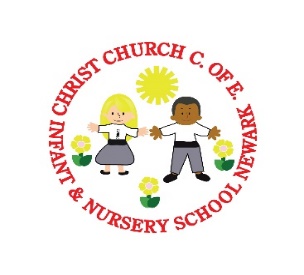 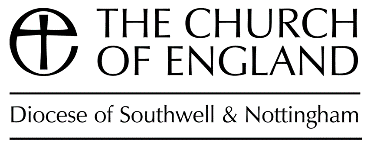 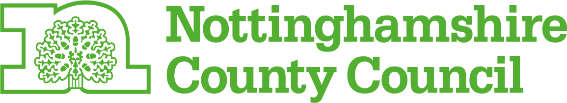 RELATED PROPOSALS FOR ALTERATION OF AGE RANGE AND ENLARGEMENT OF PREMISES OF AN EXISTING SCHOOL:Extract from Department for Education statutory guidance entitled:Making significant changes (‘prescribed alterations’) to maintained schools:Statutory guidance for proposers and decision makers, October 2018Statutory proposal for alteration of age rangeContact details in respect of a Local Authority and Governing Body proposal: School and Authority details:1.	The name, address and category of the school affected:Implementation:2.	It is proposed that Reason for change:Pupil numbers and admissions:  Displaced pupils:Impact on the community:Travel:Statutory proposal for enlargement of premises of an existing school:Contact details in respect of a Local Authority and Governing Body proposal: School and Authority details:Implementation:Reason for the new school:Category:Ethos and religious character of the new school:     Pupil numbers and admissions:Admission Arrangements: Special Educational Needs Provision: Curriculum:Effects on standards and contributions to school improvement:Location and Costs: TravelIf you wish to respond to the consultation on this proposal please send written         comments to:The Corporate Director of Children, Families and Cultural Services (for the attention of Jonathan S. Smith), Support to Schools Service, County Hall, West Bridgford, Nottingham, NG2 7QP or by email to  place.planning@nottscc.gov.ukComments may be submitted online at www.nottinghamshire.gov.uk  (View our consultations)To be received no later than 23:59 hrs on 24th March  2019Christ Church Church of England Voluntary Aided Infant and Nursery School (referred to hereafter as Christ Church Infant and Nursery School) will alter its age range from current 3 – 7 years, to become a through primary school, named Christ Church C of E Voluntary Aided Primary School catering for children aged 4 – 11 years from 1st September 2020.To alter the age range to make it a through primary school catering for children aged 4 to 11 years and enlarge it by moving to a nearby site and building in order to increase the school’s net capacity.The governing body is proposing this change to ensure the sustainability of the school. It also supports Nottinghamshire County Council’s duty to ensure a sufficient supply of high quality school places, in response to demographic changes and housing growth in the area.  Following agreement between the Diocese of Southwell and Nottingham, the governing body of Christ Church Infant and Nursery School and Nottinghamshire County Council, the proposal to consult to alter the age range and increase capacity was approved by Nottinghamshire County Council’s Children and Young People’s Committee on 19th November 2018.Pupil Numbers:The current net capacity of Christ Church Infant and Nursery School is 90. Following the alteration of the age range and move to the new site and building, the increased net capacity of the school will become 210 from September 2021.Phased Plan for Growth:The chart below shows the phased plan for growth, indicating the Published Admission Number (PAN) for intake year (Reception) from September 2020 onwards.Admissions:Currently the Published Admission Number (PAN) for Christ Church Infant and Nursery School is 30.  It is proposed that the PAN for Christ Church Infant and Nursery School will be 30 from September 2021. The first Key Stage 2 class (Y3) admitted to Christ Church C of E Voluntary Aided Primary School will comprise 30 places from September 2020.From September 2020, the first Y3 class in the proposed Christ Church C of E Voluntary Aided Primary School will be accommodated in the existing Christ Church Infant and Nursery School building on Victoria Street, Newark. From September 2021, the whole primary school will relocate to its new premises  on Flaxley Lane, Middlebeck, Newark NG24 4EF.  From this date it is proposed that there will be capacity for 7 year groups of 30 pupils in 7 classrooms.Pupils on roll at Christ Church Infant and Nursery School will automatically transition into Key Stage 2 (Year 3) of the new primary school. It will not be necessary for Y2 children to apply for a Y3 place at the new primary school. Any parent/carer who wishes to apply for a place in any year group at the new primary school will be able to submit an application using the normal admissions procedures in place at that time.Changes to Admission Arrangements: Timeline (2019-2021)Governors propose to accommodate all pupils on roll at Christ Church Infant and Nursery School at the new primary school from September 2020. There will be no pupils displaced.It is anticipated that all those pupils currently attending Christ Church Infant and Nursery School will be accommodated at the new primary school site which will provide 120 additional school places for the local community.This will ensure continuity of education for pupils from Early Years through to Key Stage 2, improving rates of progress and enhancing learning outcomes through improved provision.   Existing pupils and parents/carers will be offered stability within a single school.The new school site will be located approximately 2.253 km (1.4 miles) from the current site of Christ Church Infant and Nursery School. Governors are confident that the new school site will be easily accessible to existing pupils. In January 2019, of 35 families on roll at Christ Church Infant and Nursery School, 43%  lived closer to the new school site than the existing location of Christ Church Infant and Nursery School Only 31% of those families on roll lived within the catchment of Christ Church Infant and Nursery School.The governing body intends to enlarge the proposed Christ Church C of E Voluntary Aided Primary School on a new site in the Middlebeck housing development from September 2021. This school will be known as Christ Church C of E Voluntary Aided Primary School.The objective of the enlargement proposal is to secure the sustainability of Christ Church Infant and Nursery School by extending the age range to offer an education for the whole primary age range (4-11).  This will involve moving the enlarged  school to a nearby new site serving the existing and growing community south of NewarkIt will enable pupils to benefit from a new purpose-built school that has facilities specifically designed to deliver the full requirements of the primary curriculum. This will ensure continuity of education for pupils from Key Stage 1 to Key Stage 2, improving rates of progress and enhancing learning outcomes through high quality provision.  The governing body is proposing this change in partnership with Nottinghamshire County Council’s duty to ensure a sufficient supply of high quality school places, in response to demographic changes and housing growth in the area.  The enlarged school to be established will be a local authority maintained voluntary aided primary school.The religious character of the school will be Church of England (C of E)The ethos of Christ Church C of E Voluntary Aided Primary School is to create a supportive, high quality learning environment based on Christian values and principles which places strong personal development and academic success at its heart.Christian values will form the foundations for school life and will enable and encourage every child to develop morally and spiritually.Christ Church C of E Voluntary Aided Primary School will make provision for 210 places for children aged 4 – 11 yearsExisting School - Christ Church Infant and Nursery SchoolNew School - Christ Church C of E Voluntary Aided Primary SchoolFrom September 2019 until September 2020, Christ Church C of E Voluntary Aided Primary School will maintain existing admissions arrangements as a Nottinghamshire Voluntary Aided primary school . Over-subscription criteria for this school will remain as those currently of Christ Church Infant and Nursery SchoolIn October 2019, consultation on admission arrangements based on the  new site, will then take place for admission in school year 2021/22. It is proposed to consult that from 1st September 2021, the status of linked school, William Gladstone C. of E. Primary Academy, will be withdrawn.It is proposed that the policy of Christ Church C of E Voluntary Aided Primary School relating to the education of pupils with special educational needs will be a continuation of Christ Church Infant and Nursery School’s existing SEN policies.  These policies were reviewed on 14th January 2019. The Accessibility Plan runs from 2018 to 2021 and can be found on the school’s website: https://www.christchurchinfantschoolnewark.org/key-information/send/Governors and NCC can confirm that the school will meet the general requirements in relation to the curriculum contained in section 78 of EA 2002 and an outline of any provision that will be in addition to the basic curriculum required by section 80 of EA 2002.These proposals will ensure that the quality of education is improved by ensuring both continuity and progression that will add more rapid progress of children delivering higher outcomes, more consistently.  By eliminating a key transition at the end of year 2 children will experience a more coherent & broad curriculum within an inclusive Christian ethos.From September 2021, Christ Church C of E Voluntary Aided Primary School  will relocate to its new premises  on Flaxley Lane, Middlebeck, Newark NG24 4EF.The building of the enlarged school on its new site will be funded by Section 106 developer contributions. The Diocese of Southwell and Nottingham will take responsibility for moving equipment and resources from the current Christ Church Infant and Nursery School site. Ongoing funding for the school will be according to the Department for Education National Funding Formula as for all schools and academies.The new school site will be located approximately 2.253 km (1.4 miles) from the current site of Christ Church Infant and Nursery School. Governors are confident that the new school site will be easily accessible to existing pupils. In January 2019, of 35  families  on roll at Christ Church Infant and Nursery School, 43%  lived closer to the new school site than the existing location of Christ Church Infant and Nursery School. Only 31% of those families on roll  lived within the catchment of Christ Church Infant and Nursery School.